Cornell Notes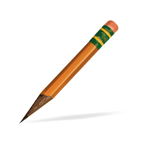 Topic/Objective:Topic/Objective:Name:Cornell Notes“Eleven”“Eleven”Class/Period:Cornell NotesDate:Essential Question:Essential Question:Essential Question:Essential Question:Questions:Questions:Notes:Notes:1. What do you know about the protagonist?1. What do you know about the protagonist?Notes:Notes:Notes:Notes:2. What is the point of view?2. What is the point of view?Notes:Notes:Notes:Notes:3. What is polysyndeton? Mark an example in the first paragraph.3. What is polysyndeton? Mark an example in the first paragraph.Notes:Notes:Notes:Notes:4. Why does Cisneros use onions, trees, and wooden dolls as similes?4. Why does Cisneros use onions, trees, and wooden dolls as similes?Notes:Notes:Notes:Notes:5. How is the color red a symbol in the story?5. How is the color red a symbol in the story?Notes:Notes:Notes:Notes:6. How is alliteration with “s” important in “stupid Sylvia Salvadar says . . .”6. How is alliteration with “s” important in “stupid Sylvia Salvadar says . . .”Notes:Notes:Notes:Notes:7. What is the effect of repetition of “not mine”?7. What is the effect of repetition of “not mine”?Notes:Notes:Notes:Notes:8. How does Mrs. Price treat her?8. How does Mrs. Price treat her?Notes:Notes:Notes:Notes:9. Why does she list all the years from eleven to one?9. Why does she list all the years from eleven to one?Notes:Notes:Notes:Notes:10. Why does she want to be a balloon in the sky?10. Why does she want to be a balloon in the sky?Notes:Notes:Notes:Notes:11. What would a theme statement be for this story?11. What would a theme statement be for this story?Notes:Notes:Summary:Summary:Summary:Summary: